«Идем по команде»«Кто быстрее разложит»Атрибуты: дорожка из прикрепленных к полу листов формата А4Атрибуты: 2 дорожки  с квадратами разных цветов (8-10), 2 набора кубиков каждого цвета, соответствующих цветам квадратов.Цель: Формировать умение действовать по тактильному указанию (ладонью педагога)Цель: Формировать умение соотносить цвета.Ход игры: Ребенок с закрытыми глазами, воспитатель дает команду куда двигаться ребенку дотрагиваясь до определенного места на теле ребенка.До правого плеча – направо, до левого плеча – влево, до груди – вперед.Ход игры: Два ребенка по команде берут кубик и находят квадрат соответствующего цвета. Выигрывает тот игрок, который разложит все кубики быстрее.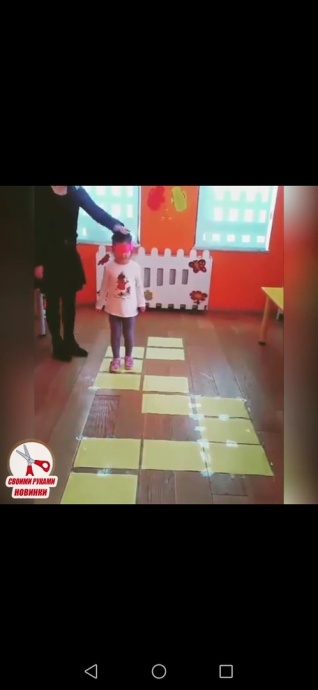 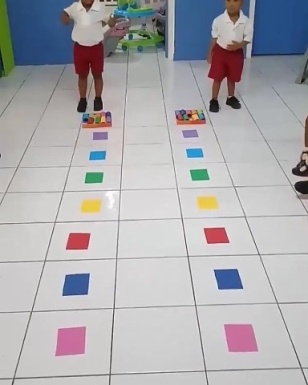 Усложнение игры: тактильное указание заменяется звуком, например, колокольчикУсложнение игры: детям предлагается расставить кубики в определенной последовательности с помощью карточки, например:«Геометрические классики»«Ладошки, стопочки»Атрибуты: Классики с геометрическими фигурами;  большой кубик с изображением фигур на гранях кубикаАтрибуты: Дорожки с чередующемся изображением ладошек и стопЦель: Формировать умение быстро соотносить форму фигуры.Цель: Формировать умение быстро переключать свои действияХод игры: Ребенок кидает кубик и прыгает на поле классика по той фигуре,  которая выпала на сторону кубика.Ход игры: Ребенок двигается по дорожке в зависимости от изображения (стопы- руки).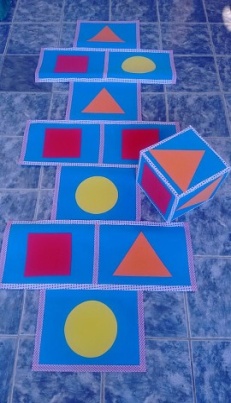 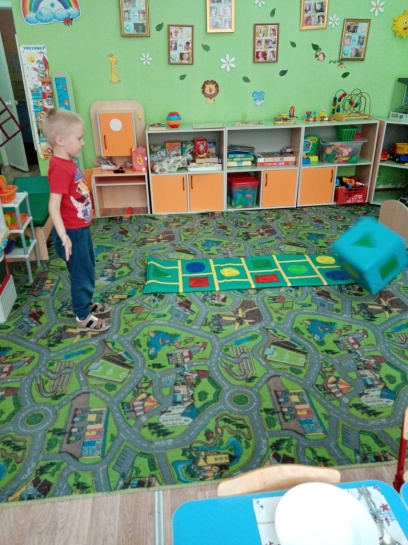 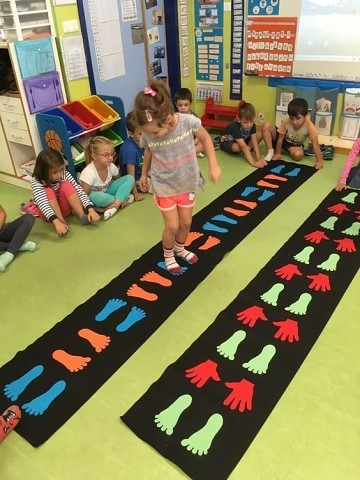 Усложнение игры: ребенок прыгает на одной ноге.Усложнение игры:  вводится соревновательный элемент – время.«Разложи мешочки»«Не ошибись»Атрибуты: Поле на полу  с точками различного количества (до 6), разноцветные мешочки 6 цветов,Схема соответствия цвета количествуАтрибуты: Поле с расположенными изображениями стоп (правой или левой и ладонями правой и левой)Цель: Формировать умение соотносить количество с цифрой и цветомЦель: Формировать умение соотносить действие в соответствии с изображением на поле.Ход игры: ребенок должен разложить мешочки в соответствии с количеством и цифройХод игры: Ребенок действует в соответсвии с изображенным рисунком. 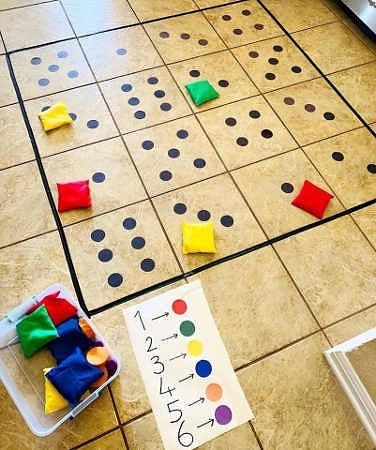 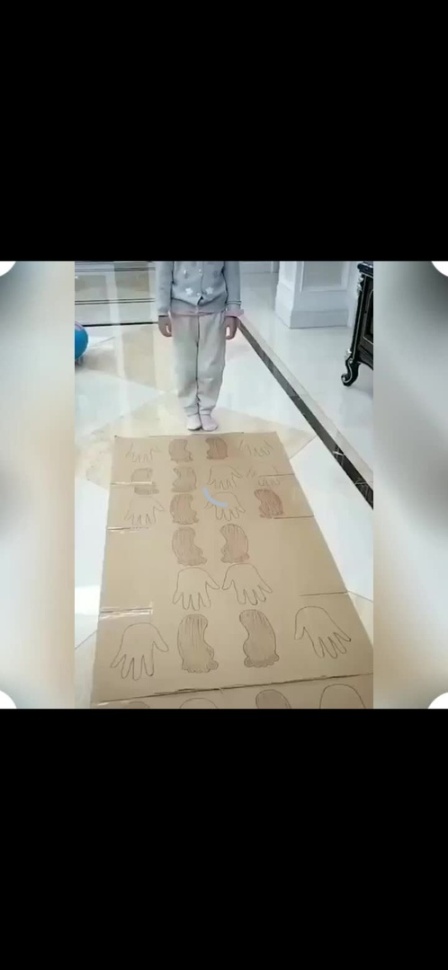 Усложнение игры: игра вдвоем, кто быстрееУсложнение игры:  вводится соревновательный элемент, кто быстрее или на определенное время.«Собери не ошибись»«Кто быстрее соберет».Атрибуты: Перекладина на которой висят ленточки 2-х цветов,  разметки двух полей куда складываются ленты определенного цвета на двух игроков, расположенные по разным сторонам перекладины.Атрибуты: Низкая коробка или поднос с маленькими мячиками диаметром 5 см, и два тазика. «Башмак-черпалка» из картона на одну ногу для каждого игрокаЦель: Формировать координацию движения, умение работать по правиламЦель: развитие координации движения, мышц ног и   стопы.Ход игры: Игроки стоят по разные стороны перекладины, между двух полей на которые они будут собирать ленты. По команде ведущего начинаюс ногой снимать ленту таща ее по полу к своему полю. Выигрывает тот кто раньше собирет и не ошибется.Ход игры: игроки в башмаках-черпаках по команде начинают «черпать» мячики и перекладывать в тазик. Выигрывает тот у кого больше мячей.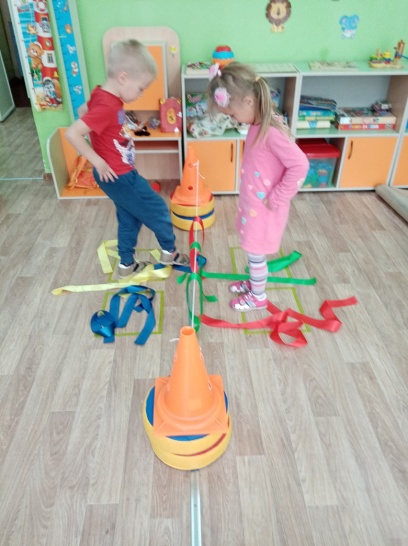 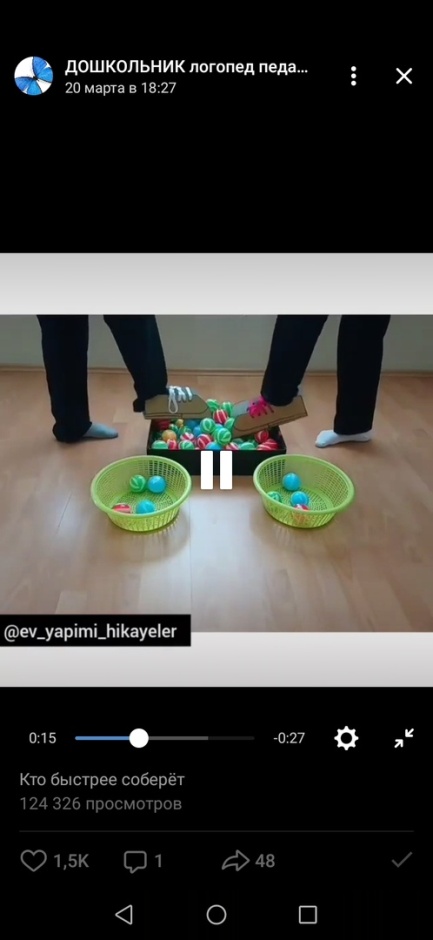 Усложнение игры:  постепенно количество цветов доводится до 4Усложнение игры:  игроки должны собрать мячики определенного цвета«Кошки и мышки»«Мяч в корзине».Атрибуты: не большие игрушки мышки и кошкиАтрибуты: мяч и корзинкаЦель: Развитие координации движения и ловкости, умение быстро реагировать на сигналЦель: развитие координации движения , глазомераХод игры: Дети становятся в круг. Двум детям, стоящим друг напротив друга, дают игрушки: одному — мышку, другому — кошку. По сигналу взрослого дети начинают передавать игрушки по кругу. Мышка убегает, а кошка ее догоняет.Ход игры: Дети встают друг за другом, они должны забросить мяч в корзину.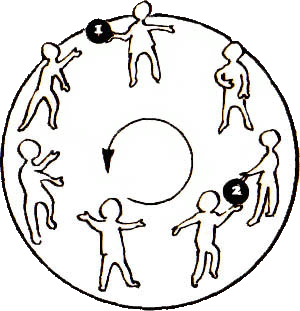 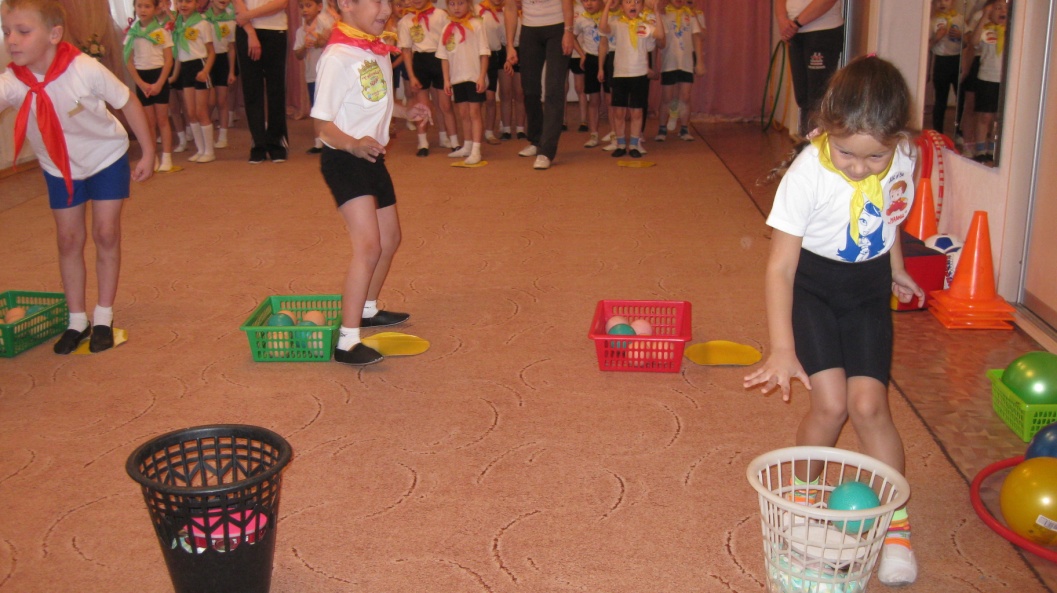 Усложнение игры:  по сигналу «стоп» передвигаются в другую сторонуигрушки заменяются мячами разных размеровУсложнение игры:  постепенно расстояние между бросающим и корзинкой увеличивается, бросать мяч правой, а потом левой рукой, снизу, сверху и т.д.«Быстрее – медленнее»«Не боюсьАтрибуты: напольные коврики, или коврики-пазлы с изображенными на них стрелкамиАтрибуты ----Цель: Развитие умение ориентироваться в пространствеЦель: развивать быстроту реакцииХод игры: Раскладываем коврики (напольные пазлы) на полу в разных местах на расстоянии 30 см друг от друга. Показываем, как нужно перепрыгивать с коврика на коврик. После того как ребенок выполнит задание  выкладываем коврики квадратом, кругом, зигзагом и т. д.Ход игры: дети встают в круг, в середине круга встает ловишка. Игроки прыгают по кругу со словами «Не боюсь! Не боюсь!», то разводя руки в стороны, то убирая их за спину. Задача ловишки осалить одного из игроков, когда руки того будут разведены в стороны. 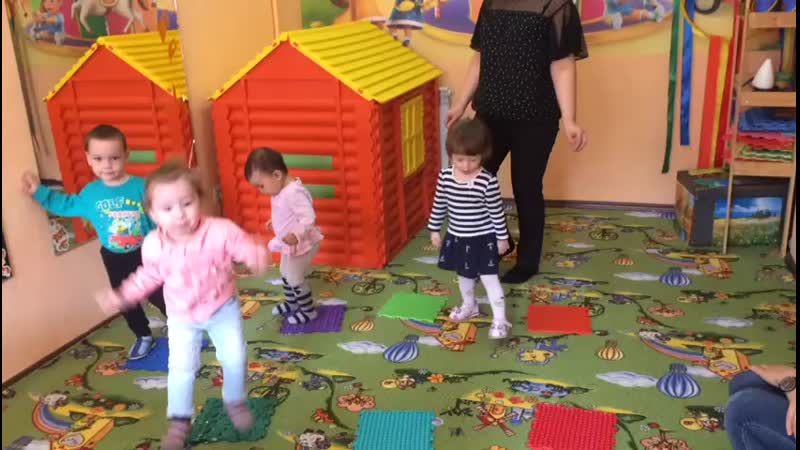 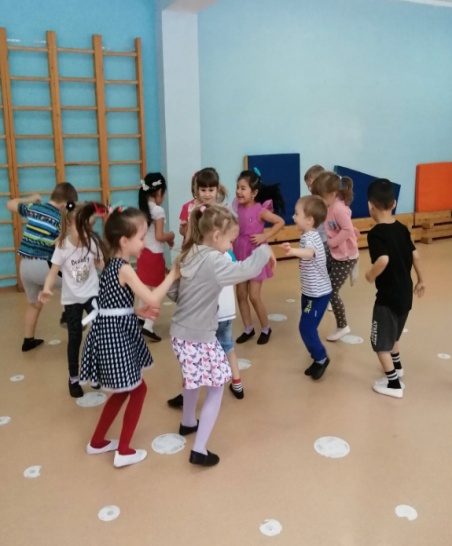 Усложнение игры:  расстояние между ковриками увеличивается. Дорожку надо пройти за определенное времяУсложнение игры:  прыгать ноги в стороны – вместе;  салить можно того, кто находится в стойке ноги врозь.«Снайперы»«Попади в свои ворота»Атрибуты: кольцебросыАтрибуты: воротики разного цвета, мячики по размеру и цвету соответствующие воротикамЦель: Развитие ловкости, глазомераЦель: формировать умение соотносить цветаХод игры: Игроки делятся на команды в зависимости от числа кольцебросов. Команды располагаются на некотором расстоянии от подставок для набрасывания. У каждого игрока имеется по несколько колец. Задача команд — набросить как можно больше колец на подставки.Ход игры: Дети выстраиваются друг за другом около корзиныс мячами, на расстоянии 3 метров находятся воротики. Ребенок берет мяч и в соответствии с цветом мяча, пытается попасть в воротики того же цвета. 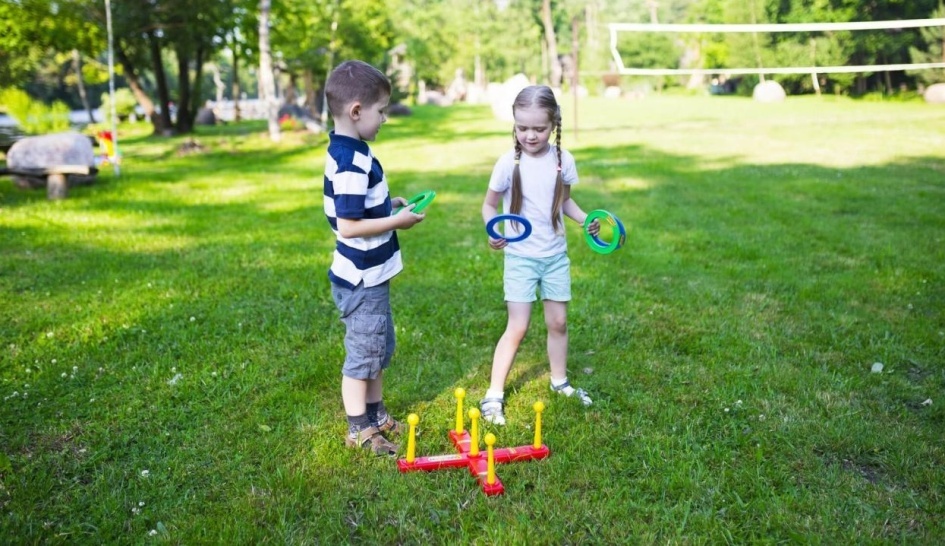 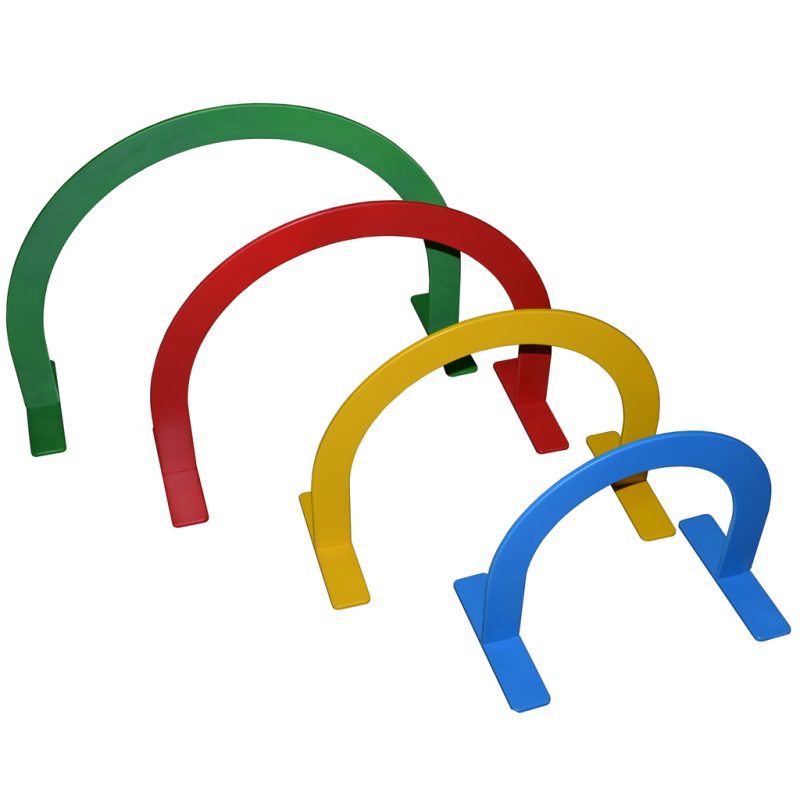 Усложнение игры:  расстояние между кольцебросами постепенно увеличивается. Дорожку надо пройти за определенное времяУсложнение игры:  Кидаем сначала одной рукой потом другой;Играем кто быстрее и точнее забросит свои мячи«Островки в болоте»«Ходули»Атрибуты: кочки из мягкого конструктора Атрибуты: детские ходули из ведерокЦель: Развитие ловкости, вестибулярного  аппаратаЦель: Развитие у детей устойчивого  равновесия при ходьбе на ограниченной поверхности поднятой на высотуХод игры: Игроки делятся на 2 команды им надо пройти как можно быстрее по кочкам при этом не упасть. Ход игры: дети стоя на ходулях должны пройти определенное расстояние и не соскочить с них. 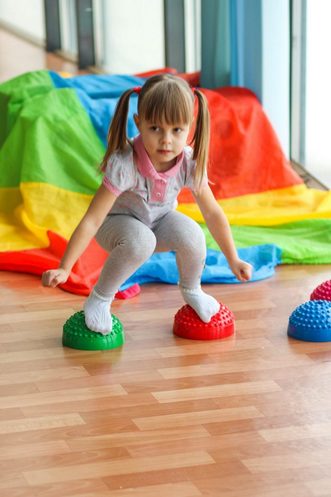 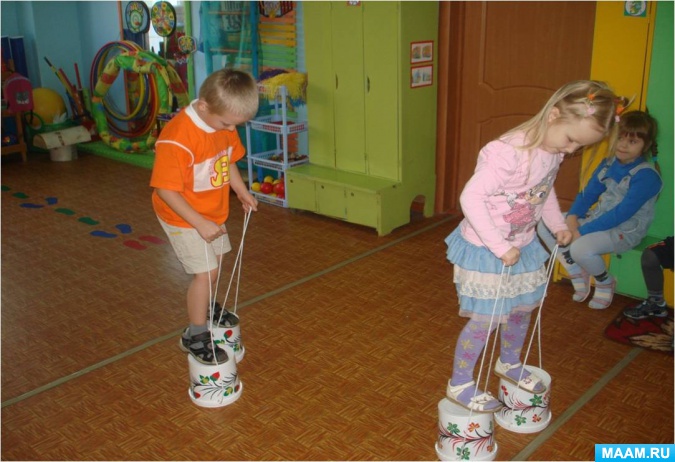 Усложнение игры:  расстояние между кочками увеличивается. Игроку дается всего две кочки и он должен перешагнув с кочки на другую, переместить первую кочку дальше.Можно идти только по кочкам одного цвета, не перепутавУсложнение игры:  Двигаемся по маршруту кривая дорожкаДвигаемся преодолевая препятствия«Ручной футбол»«Съедобное-несъедобное»Атрибуты: игровое поле, мячик пластиковый диаметром 10-15 см (для усложнения резиновый тех же размеров)Атрибуты: мячЦель: развитие умения быстро ориентироваться во время игры на игровом поле и совместно с командой принимать быстро правильное решение.Цель: развитие внимания, памяти, ловкостиХод игры: Дети делятся на две команды по 6 человек. Встают вокруг поля и берутся за ручки. Поднимают полотно. Судья кладет мяч на середину поля и по команде судьи  игроки пытаются забить мяч в ворота противника. Игра проходит от 3 до 5 минут, побеждает та команда в которой игроки забьют больше мячей. Ход игры: С помощью считалочки выбирается ведущий, и ему дают мяч. Остальные игроки садятся перед ним в ряд или становятся в одну линию. Задача ведущего бросать по очереди каждому участнику мяч и называть слово. Если сказанное слово относится к еде или питью, то игрок должен сразу отреагировать и поймать мяч. Если оно не означает пищу или напиток, то ребенок отбивает мяч, не касаясь его руками.  Тот, кто допустил 3 ошибки становится на место ведущего. Многое в этой игре зависит от водящего. 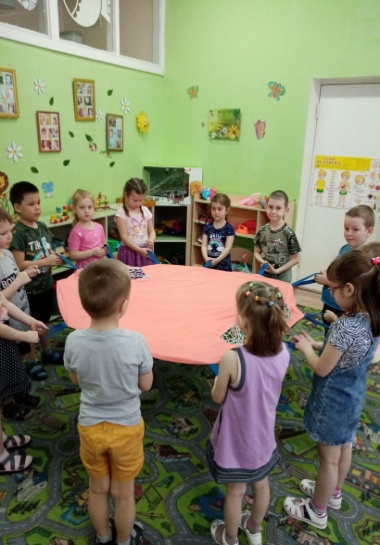 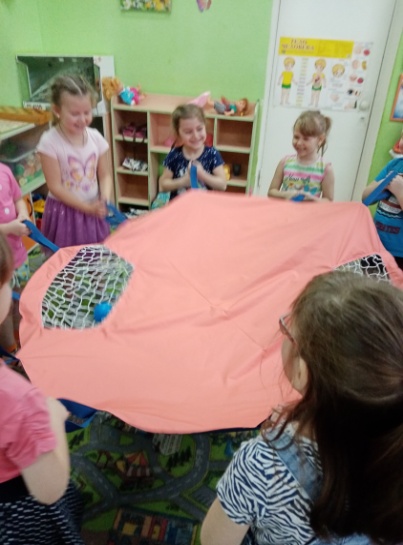 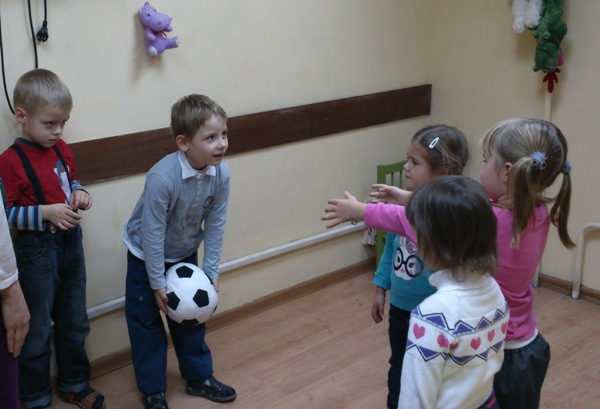 Усложнение игры:  Игроки берут за ручку одной рукой.Пластиковый мячик заменяется на более тяжелый резиновый.Игроки встают на одну ногу.Усложнение игры:  ведущий выдумывает  «несъедобные» слова, начало которых созвучно с продуктом питания или напитком. Например: «Груууша», а другому «Груузовик». Смысл в том, что ведущий старается быстрее стать игроком. Он придумывает разные способы, чтобы ускорить этот момент.